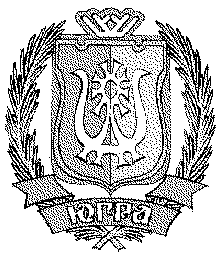 ДЕПАРТАМЕНТ ЭКОНОМИЧЕСКОГО РАЗВИТИЯХАНТЫ-МАНСИЙСКОГО АВТОНОМНОГО ОКРУГА – ЮГРЫ(ДЕПЭКОНОМИКИ ЮГРЫ)ПРИКАЗО внесении изменений в отдельные приказы Департамента экономического развития Ханты-Мансийского автономного округа – Югрыг. Ханты-Мансийск«10» августа 2016 г.                                                                                № 76-нпРуководствуясь постановлением Правительства Ханты-Мансийского автономного округа – Югры от 29 января 2011 года № 23-п «О разработке и утверждении административных регламентов исполнения государственных функций по осуществлению регионального государственного контроля (надзора) и административных регламентов предоставления государственных услуг», Положением о Департаменте экономического развития Ханты-Мансийского автономного                 округа – Югры, утвержденным постановлением Правительства            Ханты-Мансийского автономного округа – Югры от 25 июня 2012 года       № 214-п, в целях приведения нормативных правовых актов Департамента экономического развития Ханты-Мансийского автономного                 округа – Югры в соответствие с федеральным законодательством и законодательством Ханты-Мансийского автономного округа – Югры         п р и к а з ы в а ю:	1. Внести в приложение к приказу Департамента экономического развития Ханты-Мансийского автономного округа – Югры от 13 июля 2012 года № 15-нп «Об утверждении Административного регламента предоставления государственной услуги по лицензированию розничной продажи алкогольной продукции на территории Ханты-Мансийского автономного округа – Югры» следующие изменения:1.1. В пункте 10:Абзац девятый изложить в следующей редакции:	«Приказ Федеральной службы по регулированию алкогольного рынка от 12 ноября 2015 года № 359 «О форме лицензии на производство  и оборот этилового спирта, алкогольной и спиртосодержащей           продукции» (официальный интернет-портал правовой информации http://www.pravo.gov.ru, 2015);».1.1.2. Абзац одиннадцатый изложить в следующей редакции:«Закон Ханты-Мансийского автономного округа – Югры от 16 июня 2016 года № 46-оз «О регулировании отдельных вопросов в области оборота этилового спирта, алкогольной и спиртосодержащей продукции в Ханты-Мансийском автономном округе – Югре» (официальный интернет-портал правовой информации http://www.pravo.gov.ru, 2016, Новости Югры, 2016, № 68);».1.1.3. Абзац двенадцатый признать утратившим силу.1.2. Пункт 21 изложить в следующей редакции:«21. Основания для отказа в предоставлении государственной услуги:несоответствие заявителя лицензионным требованиям, установленным в соответствии с положениями статей 2, 8, 11, 16, 19, 20, 25 и 26 Федерального закона от 22 ноября 1995 года № 171-ФЗ;нарушения требований статьи 8 Федерального закона от 22 ноября 1995 года № 171-ФЗ;наличие у заявителя на первое число месяца и не погашенной на дату поступления в лицензирующий орган заявления о выдаче лицензии задолженности по уплате налогов, сборов, а также пеней и штрафов за нарушение законодательства Российской Федерации о налогах и сборах, подтвержденной справкой налогового органа в форме электронного документа, полученной с использованием информационно-телекоммуникационных сетей общего пользования, в том числе информационно-телекоммуникационной сети «Интернет», по запросу лицензирующего органа;выявление в представленных документах недостоверной, искаженной, а также неполной информации в случае, если такая неполная информация не позволяет установить соответствие заявителя лицензионным требованиям, установленным в соответствии с положениями статей 2, 8, 11, 16, 19, 20, 25 и 26 Федерального закона        от 22 ноября 1995 года № 171-ФЗ.».1.3. В абзаце четвертом, десятом пункта 31 после слов «о налогах и сборах» дополнить словами «на первое число месяца и не погашенной».1.4. В абзаце девятом пункта 32 после слов «в соответствии с положениями статей 2,» дополнить цифрой «8,».1.5. Приложение 6 к Административному регламенту предоставления государственной услуги по лицензированию розничной продажи алкогольной продукции на территории Ханты-Мансийского автономного округа – Югры изложить в следующей редакции:«Приложение 6к Административному регламенту предоставлениягосударственной услуги по лицензированиюрозничной продажи алкогольной продукциина территории Ханты-Мансийскогоавтономного округа – ЮгрыОПИСЬ ДОКУМЕНТОВ     ». 2. Внести в приказ Департамента экономического развития        Ханты-Мансийского автономного округа – Югры от 31 июля 2013 года      № 35-нп «Об определении мест массового скопления граждан и мест нахождения источников повышенной опасности, в которых не допускается розничная продажа алкогольной продукции, на территории                      Ханты-Мансийского автономного округа – Югры» следующие изменения:2.1. В преамбуле слова «от 31 марта 2012 года № 34-оз «Об установлении дополнительных ограничений времени и мест продажи алкогольной продукции в Ханты-Мансийском автономном округе – Югре» заменить словами «от 16 июня 2016 года № 46-оз «О регулировании отдельных вопросов в области оборота этилового спирта, алкогольной и спиртосодержащей продукции в Ханты-Мансийском автономном              округе – Югре».2.2. Пункт 5 признать утратившим силу.	3. Внести в приложение к приказу Департамента экономического развития Ханты-Мансийского автономного округа – Югры от 30 декабря 2014 года № 49-нп «Об утверждении Административного регламента исполнения государственной функции по осуществлению лицензионного контроля за розничной продажей алкогольной продукции на территории Ханты-Мансийского автономного округа – Югры» следующие изменения:3.1. В пункте 6:3.1.1. Абзац пятнадцатый  изложить в следующей редакции:«Законом Ханты-Мансийского автономного округа – Югры              от 16 июня 2016 года № 46-оз «О регулировании отдельных вопросов в области оборота этилового спирта, алкогольной и спиртосодержащей продукции в Ханты-Мансийском автономном округе – Югре» (далее – Закон № 46-оз) (официальный интернет-портал правовой информации http://www.pravo.gov.ru, 2016, Новости Югры, 2016, № 68);».3.1.2. Абзац шестнадцатый признать утратившим силу.3.2. В абзаце тринадцатом пункта 26, в абзацах десятом, пятнадцатом пункта 58 слова «статьей 2 Закона № 34-оз» заменить словами «пунктом 1 статьи 5 Закона № 46-оз».3.3. Абзац четвертый пункта 72 дополнить словами «, а также фальсификация сопроводительных документов, удостоверяющих легальность производства и (или) оборота такой продукции (в том числе путем дублирования)». Директор Департамента экономического развития – заместитель Губернатора автономного округа							     П.П.Сидоров                                                                    МПВнесен в государственный реестр нормативных правовых актов исполнительных органов государственной власти Ханты-Мансийского автономного округа – Югры за № 3029 от 12.08.2016гнаименование заявителянаименование заявителянаименование заявителянаименование заявителянаименование заявителянаименование заявителяПредставленные документыПредставленные документыПредставленные документыПредставленные документыПредставленные документыПредставленные документы№ п/пНаименование документаНаименование документаКол-во листовКол-во листовПримечаниеНедостающие документы, при непредставлении которых лицензирующий орган принимает решение об отказе в предоставлении государственной услуги в соответствии с пунктом 11 настоящего Административного регламентаНедостающие документы, при непредставлении которых лицензирующий орган принимает решение об отказе в предоставлении государственной услуги в соответствии с пунктом 11 настоящего Административного регламентаНедостающие документы, при непредставлении которых лицензирующий орган принимает решение об отказе в предоставлении государственной услуги в соответствии с пунктом 11 настоящего Административного регламентаНедостающие документы, при непредставлении которых лицензирующий орган принимает решение об отказе в предоставлении государственной услуги в соответствии с пунктом 11 настоящего Административного регламентаНедостающие документы, при непредставлении которых лицензирующий орган принимает решение об отказе в предоставлении государственной услуги в соответствии с пунктом 11 настоящего Административного регламентаНедостающие документы, при непредставлении которых лицензирующий орган принимает решение об отказе в предоставлении государственной услуги в соответствии с пунктом 11 настоящего Административного регламента№ п/пНаименование документаНаименование документаНаименование документаНаименование документаНаименование документаДокументы, подлежащие возврату:Документы, подлежащие возврату:Документы, подлежащие возврату:Документы, подлежащие возврату:Документы, подлежащие возврату:Документы, подлежащие возврату:№ п/пНаименование документаНаименование документаКол-во листовКол-во листовПримечаниеДокументы сдал и один экземпляр описи получил:Документы сдал и один экземпляр описи получил:Документы сдал и один экземпляр описи получил:Документы сдал и один экземпляр описи получил:Документы сдал и один экземпляр описи получил:Документы сдал и один экземпляр описи получил:ФИО заявителя (представителя заявителя)ФИО заявителя (представителя заявителя)подписьдатадатадатаЗаявителю разъяснены последствия:- несоответствия заявителя лицензионным требованиям, установленным в соответствии с положениями статей 2, 8, 11, 16, 19, 20, 25 и 26 Федерального закона    от 22 ноября 1995 года № 171-ФЗ;- нарушения требований статьи 8 Федерального закона от 22 ноября 1995 года       № 171-ФЗ; - наличия у заявителя на первое число месяца и не погашенной на дату поступления в лицензирующий орган заявления задолженности по уплате налогов, сборов, а также пеней и штрафов за нарушение законодательства Российской Федерации о налогах и сборах, подтвержденной справкой налогового органа в форме электронного документа, полученной с использованием информационно-телекоммуникационных сетей общего пользования, в том числе информационно-телекоммуникационной сети «Интернет», по запросу лицензирующего органа;- выявления в представленных документах недостоверной, искаженной, а также неполной информации в случае, если такая неполная информация не позволяет установить соответствие заявителя лицензионным требованиям, установленным в соответствии с положениями статей 2, 8, 11, 16, 19, 20, 25 и 26 Федерального закона    от 22 ноября 1995 года № 171-ФЗ,        в том числе последствия в виде отсутствия оснований для возврата государственной пошлины, в случае отказа в предоставлении государственной услуги.Заявителю разъяснены последствия:- несоответствия заявителя лицензионным требованиям, установленным в соответствии с положениями статей 2, 8, 11, 16, 19, 20, 25 и 26 Федерального закона    от 22 ноября 1995 года № 171-ФЗ;- нарушения требований статьи 8 Федерального закона от 22 ноября 1995 года       № 171-ФЗ; - наличия у заявителя на первое число месяца и не погашенной на дату поступления в лицензирующий орган заявления задолженности по уплате налогов, сборов, а также пеней и штрафов за нарушение законодательства Российской Федерации о налогах и сборах, подтвержденной справкой налогового органа в форме электронного документа, полученной с использованием информационно-телекоммуникационных сетей общего пользования, в том числе информационно-телекоммуникационной сети «Интернет», по запросу лицензирующего органа;- выявления в представленных документах недостоверной, искаженной, а также неполной информации в случае, если такая неполная информация не позволяет установить соответствие заявителя лицензионным требованиям, установленным в соответствии с положениями статей 2, 8, 11, 16, 19, 20, 25 и 26 Федерального закона    от 22 ноября 1995 года № 171-ФЗ,        в том числе последствия в виде отсутствия оснований для возврата государственной пошлины, в случае отказа в предоставлении государственной услуги.Заявителю разъяснены последствия:- несоответствия заявителя лицензионным требованиям, установленным в соответствии с положениями статей 2, 8, 11, 16, 19, 20, 25 и 26 Федерального закона    от 22 ноября 1995 года № 171-ФЗ;- нарушения требований статьи 8 Федерального закона от 22 ноября 1995 года       № 171-ФЗ; - наличия у заявителя на первое число месяца и не погашенной на дату поступления в лицензирующий орган заявления задолженности по уплате налогов, сборов, а также пеней и штрафов за нарушение законодательства Российской Федерации о налогах и сборах, подтвержденной справкой налогового органа в форме электронного документа, полученной с использованием информационно-телекоммуникационных сетей общего пользования, в том числе информационно-телекоммуникационной сети «Интернет», по запросу лицензирующего органа;- выявления в представленных документах недостоверной, искаженной, а также неполной информации в случае, если такая неполная информация не позволяет установить соответствие заявителя лицензионным требованиям, установленным в соответствии с положениями статей 2, 8, 11, 16, 19, 20, 25 и 26 Федерального закона    от 22 ноября 1995 года № 171-ФЗ,        в том числе последствия в виде отсутствия оснований для возврата государственной пошлины, в случае отказа в предоставлении государственной услуги.Заявителю разъяснены последствия:- несоответствия заявителя лицензионным требованиям, установленным в соответствии с положениями статей 2, 8, 11, 16, 19, 20, 25 и 26 Федерального закона    от 22 ноября 1995 года № 171-ФЗ;- нарушения требований статьи 8 Федерального закона от 22 ноября 1995 года       № 171-ФЗ; - наличия у заявителя на первое число месяца и не погашенной на дату поступления в лицензирующий орган заявления задолженности по уплате налогов, сборов, а также пеней и штрафов за нарушение законодательства Российской Федерации о налогах и сборах, подтвержденной справкой налогового органа в форме электронного документа, полученной с использованием информационно-телекоммуникационных сетей общего пользования, в том числе информационно-телекоммуникационной сети «Интернет», по запросу лицензирующего органа;- выявления в представленных документах недостоверной, искаженной, а также неполной информации в случае, если такая неполная информация не позволяет установить соответствие заявителя лицензионным требованиям, установленным в соответствии с положениями статей 2, 8, 11, 16, 19, 20, 25 и 26 Федерального закона    от 22 ноября 1995 года № 171-ФЗ,        в том числе последствия в виде отсутствия оснований для возврата государственной пошлины, в случае отказа в предоставлении государственной услуги.Заявителю разъяснены последствия:- несоответствия заявителя лицензионным требованиям, установленным в соответствии с положениями статей 2, 8, 11, 16, 19, 20, 25 и 26 Федерального закона    от 22 ноября 1995 года № 171-ФЗ;- нарушения требований статьи 8 Федерального закона от 22 ноября 1995 года       № 171-ФЗ; - наличия у заявителя на первое число месяца и не погашенной на дату поступления в лицензирующий орган заявления задолженности по уплате налогов, сборов, а также пеней и штрафов за нарушение законодательства Российской Федерации о налогах и сборах, подтвержденной справкой налогового органа в форме электронного документа, полученной с использованием информационно-телекоммуникационных сетей общего пользования, в том числе информационно-телекоммуникационной сети «Интернет», по запросу лицензирующего органа;- выявления в представленных документах недостоверной, искаженной, а также неполной информации в случае, если такая неполная информация не позволяет установить соответствие заявителя лицензионным требованиям, установленным в соответствии с положениями статей 2, 8, 11, 16, 19, 20, 25 и 26 Федерального закона    от 22 ноября 1995 года № 171-ФЗ,        в том числе последствия в виде отсутствия оснований для возврата государственной пошлины, в случае отказа в предоставлении государственной услуги.Заявителю разъяснены последствия:- несоответствия заявителя лицензионным требованиям, установленным в соответствии с положениями статей 2, 8, 11, 16, 19, 20, 25 и 26 Федерального закона    от 22 ноября 1995 года № 171-ФЗ;- нарушения требований статьи 8 Федерального закона от 22 ноября 1995 года       № 171-ФЗ; - наличия у заявителя на первое число месяца и не погашенной на дату поступления в лицензирующий орган заявления задолженности по уплате налогов, сборов, а также пеней и штрафов за нарушение законодательства Российской Федерации о налогах и сборах, подтвержденной справкой налогового органа в форме электронного документа, полученной с использованием информационно-телекоммуникационных сетей общего пользования, в том числе информационно-телекоммуникационной сети «Интернет», по запросу лицензирующего органа;- выявления в представленных документах недостоверной, искаженной, а также неполной информации в случае, если такая неполная информация не позволяет установить соответствие заявителя лицензионным требованиям, установленным в соответствии с положениями статей 2, 8, 11, 16, 19, 20, 25 и 26 Федерального закона    от 22 ноября 1995 года № 171-ФЗ,        в том числе последствия в виде отсутствия оснований для возврата государственной пошлины, в случае отказа в предоставлении государственной услуги.ФИО заявителя (представителя заявителя)ФИО заявителя (представителя заявителя)подписьподписьдатадатаДокументы принял на    _____   листах и зарегистрировал в журнале регистрации от____________   №  ________________Документы принял на    _____   листах и зарегистрировал в журнале регистрации от____________   №  ________________Документы принял на    _____   листах и зарегистрировал в журнале регистрации от____________   №  ________________Документы принял на    _____   листах и зарегистрировал в журнале регистрации от____________   №  ________________Документы принял на    _____   листах и зарегистрировал в журнале регистрации от____________   №  ________________Документы принял на    _____   листах и зарегистрировал в журнале регистрации от____________   №  ________________Должность специалиста, принявшего документыДолжность специалиста, принявшего документыподписьподписьФамилия имя отчествоФамилия имя отчество